Class 6 Topics Overview 2021-2022                                               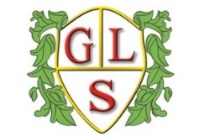 Autumn 1Autumn 2Spring 1Spring 2Summer 1Summer 2LiteracyClass NovelExplanationsPerformance Poetry Recounts: BiographyMyths & LegendsPersuasive writingScienceHow are everyday objects made?Living things and their habitatsHow do rocks change over time?Why do things happen?Natural vs man made lightWhy are we alive?HistoryThe Sinking of the TitanicSchool through timeExplorer’s – Christopher Columbus and ShackletonSpanishNumbers to 20: number gamesDays of the weekSpanish ChristmasMy Spanish passportSpanish foodSpanish Greetings: me llamo (My name is)Spanish FiestasGeographyCardiffEquatorCompass Directions to describe locationsICTE-safetyMultimedia:FilmsProgramming & AlgorithmsMultimedia:Sound and MusicData:Pictograms, Branching DatabasesProgramming & AlgorithmsREThe ChurchCelebrations – ChristmasIslamEasterHindu DharmaHindu DharmaPSHEBullying and staying happy.My body- Personal boundaries and saying no.Balanced lifestyle and consequencesPhysical and emotional changes of growing up.Respecting different CulturesIdentity-Looking to the future.Respecting different CulturesIdentity-Looking to the future.DTWhere food comes from- Grains bread/cakesWhere food comes from- Grains bread/cakesTextiles (2D to 3D design)- items of clothing e.g. T-shirts.Textiles (2D to 3D design)- items of clothing e.g. T-shirts.Mechanisms (levers and sliders)- greetings cardsMechanisms (levers and sliders)- greetings cardsArtMatisseMatisseA storm in teacup!A storm in teacup!MasksMasks